Załącznik nr 4ZESTAWIENIE ZBIORCZEWYSTAWIONYCH UPOMNIEŃ, WEZWAŃ DO ZAPŁATY, POZWÓW SĄDOWYCH ORAZ TYTUŁÓW WYKONAWCZYCHZA  I-II-III-IV KWARTAŁ 2015 ROK.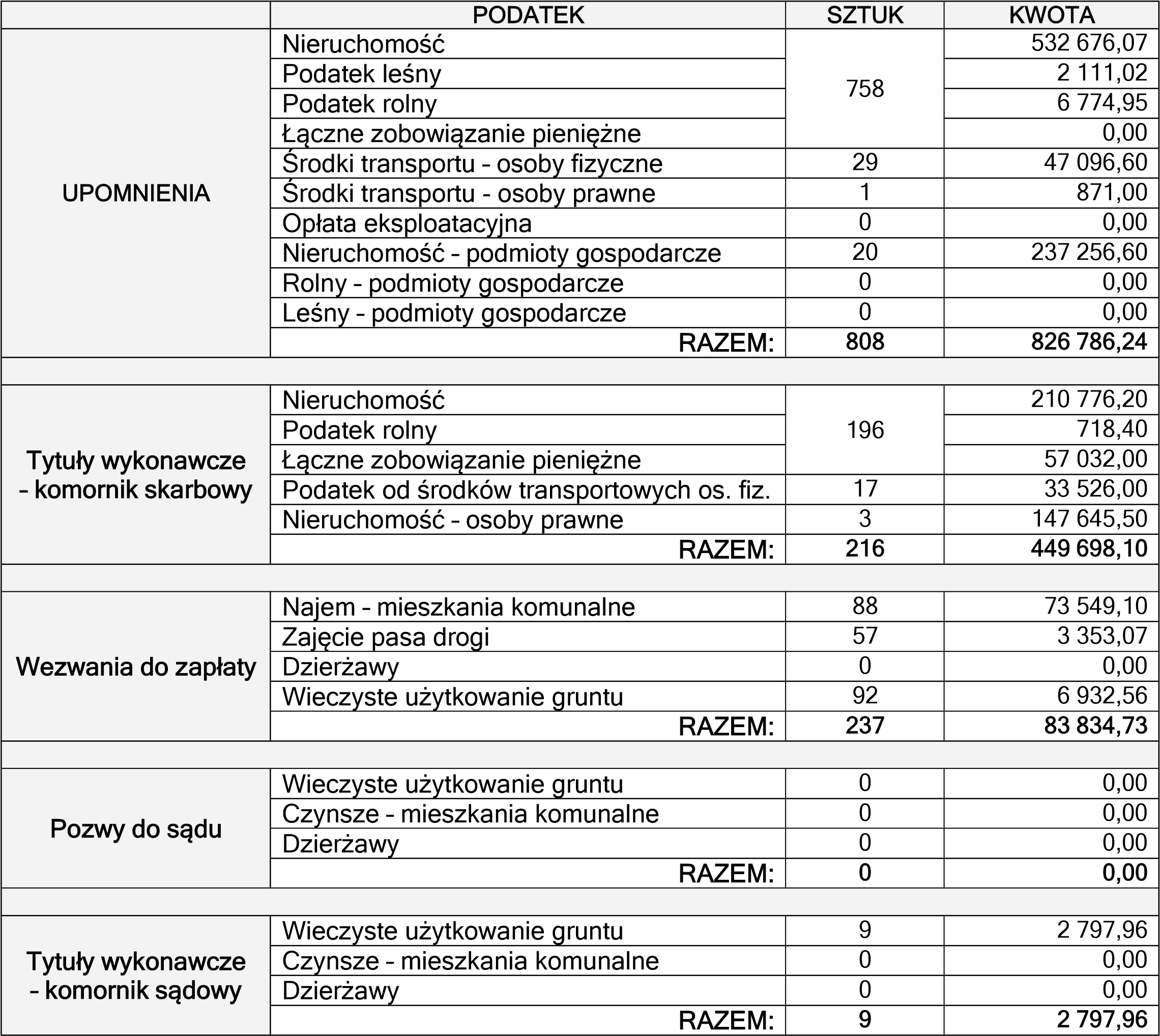 